Liikenne- ja viestintäministeriökirjaamo@lvm.fiViite: Lausuntopyyntö 1.2.2017LUONNOS HALLITUKSEN ESITYKSEKSI LAIKSI LIIKENTEEN VAIHTOEHTOISTEN POLTTOAINEIDEN KÄYTTÖÖNOTOSTA JA JAKELUSTA	Liikenne- ja viestintäministeriön pyydettyä Öljy- ja biopolttoaineala ry:n lausuntoa otsikossa mainitusta ehdotuksesta esitämme lausuntonamme seuraavaa.Ehdotuksen tarkoituksena on panna täytäntöön direktiivi vaihtoehtoisten polttoaineiden infrastruktuurin käyttöönotosta (2014/94/EU) eli ns. jakeluinfradirektiivi. Vaikka direktiivi koskee varsinaisesti ns. vaihtoehtoisia käyttövoimia, tulevat direktiivin 7 artiklan (käyttäjätiedot) polttoaineiden ja ajoneuvojen yhteensopivuuden havainnollistamista kuluttajille koskevat vaatimukset sovellettavaksi käytännössä kaikkien polttoaineiden osalta. Ehdotuksen 3 §:n mukaan lain soveltamisalaa esitetään kuitenkin rajattavaksi niin, ettei lakia sovellettaisi nimenomaan biopolttoaineiden tankkauspisteisiin tai niistä käyttäjille annettaviin tietoihin, siten kuin biopolttoaineet on määritelty direktiivin 2009/28/EY 2 artiklan i) alakohdassa. Tämä ei ole perusteltua.Sekä uusiutuvan energian edistämistä koskevassa direktiivissä 2009/28 (RES) olevat merkintävaatimukset että jakeluinfradirektiivin 7 artiklaan perustuen laaditun eurooppalaisen standardin SFS-EN 16942 mukaiset merkintävaatimukset koskevat kaikkia nestemäisiä ja kaasumaisia polttoaineita, siis myös tapauksia, joissa joko on tai ei ole biokomponenttia lainkaan. Koska nimenomaan nyt puheena olevaan jakeluinfradirektiiviin perustuvat uudet merkinnät on pantava voimaan kaikkien polttoaineiden osalta, esitämme, että lain soveltamisalaa ei rajattaisi ehdotuksen 3 §:ssä esitetyllä tavalla, vaan kaikkia polttoaineita koskevat merkintävaatimukset polttoaineiden yhteensopivuudesta säädettäisiin lainsäädännön pirstaloitumisen ehkäisemiseksi tässä laissa. Yhtenäisyyden ja informatiivisuuden vuoksi ei olisi mielekästä, että merkintävaatimuksia standardiviittauksineen siroteltaisiin esimerkiksi nestemäisten polttoaineiden osalta polttoaineiden laatua koskevaan valtioneuvoston asetukseen (1206/2010), kemikaaliturvallisuuslain nojalla annettuun (uudistettavaan) nestemäisten polttoaineiden jakeluasemia koskevaan säädökseen (nyk. KTMp 415/98) sekä neste- ja maakaasua koskeviin asianomaisiin asetuksiin tai muihin tuleviin säädöksiin. On huomattava, ettei esimerkiksi polttoaineiden laatuasetus koske kaasuja.Lakiin tulisikin merkintöjen osalta sisällyttää viittaus standardiin SFS-EN 16942, tai, mikäli sitä ei lain tasolla katsota mahdolliseksi, tulisi lakiin sisällyttää valtuus säätää standardiviittauksen tekemisestä esim. liikenteen turvallisuusviraston määräyksellä. Myös sähkön osalta on valmisteilla vastaava eurooppalainen standardi.Standardin EN 16942 valmistelussa komission nimenomainen tahtotila oli että kansallisessa lainsäädännössä viitataan standardiin, jolloin saadaan aikaan EU:n kattava harmonisoitu tekninen käytäntö eikä maakohtaisia erityiskäytäntöjä, jotka aiheuttaisivat hankaluuksia autoteollisuudelle ja matkailijoille.Lain voimaantulosäännökseen tai asiaa koskevaan pykälään olisi myös sisällytettävä direktiivin 7 artiklaan perustuva merkintöjen tekemisen siirtymäaika, jonka päättyminen nyt on tiedossa. Direktiivin mukaan merkinnät on tehtävä 24 kk eurooppalaisen merkintästandardin julkaisemisesta, eli käytännössä merkinnät on tehtävä viimeistään 12.10.2018 jälkeen.  Komissio on antanut asiasta myös erityisen tulkintakirjeen, jonka oheistamme lausunnon liitteeksi.  Ehdotuksen 4 §:n (Määritelmät) osalta esitämme, että myös kansallisessa laissa direktiivissä tarkoitetut vaihtoehtoiset polttoaineet joko kirjoitetaan auki tai määritelmäpykälään sisällytetään viittaus direktiivin 2 artiklan vaihtoehtoisten polttoaineiden määritelmiin. Muussa tapauksessa lain soveltamisala jää kansallisella tasolla epämääräiseksi. Tämä on tärkeää pelkästään senkin vuoksi, että direktiivin mukaan vaihtoehtoisella polttoaineella tarkoitetaan myös nestekaasua (LPG), mikä ei muutoin tulisi laista lainkaan esille.ÖLJY- JA BIOPOLTTOAINEALA 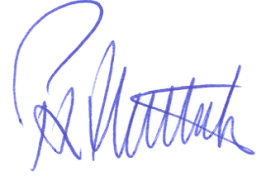 Pekka HuttulavaratoimitusjohtajaLIITE	Komission kirje 22.12.2016